HORARI DELS EDIFICIS I SERVEIS ALS EDIFICIS CBL-UPC ESTIU 2021BIBLIOTECA		Fins el 30 de juliol de 8:30 a 14:00Agost tancatEls dies 1, 2 i 3 de setembre de 8:30 a 14:00A partir del 6 de setembre horari normal, de 8:30 a 20:00.SERVEIS ADMINISTRATIUSDurant el període de l’1 al 31 d’agost no hi haurà atenció.SERVEI DE MANTENIMENTDurant el mes d’agost, adreceu-vos a seguretat, Edifici C4SERVEIS TICAtenció TIC al campusDurant el període de l’1 al 31 d'Agost no hi haurà atenció TIC local al CBL. Servei de xarxaEn cas de malfuncionament de la xarxa de dades (cablada i wifi) o de veu (telefonia) podeu posar-vos en contacte amb ATIC: https://serveistic.upc.edu/ca/atic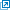 Servidors TIC localsTots els servidors locals de docència es pararan excepte el servei de llicènciesSIA romandrà en marxa, caldrà accedir per UPClinkServeis de fitxers:Disc en xarxa (Samba - Unitats de xarxa) s'aturarà. (1) Disc al núvol (Owncloud) restarà en marxa.Per qualsevol consulta podeu contactar amb cbl.tic@upc.edu o https://cbltic.upc.edu/tiquets.(1) En cas de voler disposar d’algun dels fitxers durant el període de tancament energètic, feu una còpia prèvia en local dels fitxers d’interès.ALTRES SERVEISSERVEI D’ESPORTS: Tancat de l’1 d’agost al 3 de setembreSERVEI DE CORREU INTERN: Tancat de l’1 al 31 d’agostREPROGRAFIA: Juliol de 9 a 14hAgost TancatDe l’1 al 5 de setembre de 9:00 a 14:00A partir del 6 de setembre horari de 10:00 a 17:00ACCÉS EDIFICISL’accés als edificis del Campus per al PDI I PAS durant aquest període de juliol i agost es podrà realitzar amb targeta. C4-EETAC i D-4EEABB:Del 6 al 30 de juliol de 8:00 a 20:00. Fins al 31 de juliol, la climatització es mantindrà fins a les 20:00 en ambdues Escoles.Agost tancat. Climatització dies laborables:EETAC: Clima tot el mes d’agost fins les 14:30EEABB:De l’1 a l’11 d’agost clima fins les 14:30Del 12 al 22 d’agost, sense climaDel 23 al 31 d’agost clima fins les 14:30De l’1 al 3 de setembre de 8:00 a 20:00. Clima fins les 20:00D-7 Edifici Campus:Segons horari de Biblioteca: Fins el 30 de juliol de 8:30 a 14:00Agost tancatEls dies 1, 2 i 3 de setembre de 8:30 a 14:00 i a partir del 6 de setembre horari normal de 8:30 a 20:00.